Formación en Competencias Digitales para Empresarias y Emprendedoras.La Delegación de Igualdad pone en marcha un programa formativo on-line para empresas y emprendedoras en la provincia de Córdoba, porque somos conscientes de la necesidad de apoyar a este colectivo, ya que siendo una realidad la aportación de las mujeres a la economía y a la sociedad, en muchas ocasiones la visibilidad de las emprendedoras y empresarias en los diferente sectores económicos, no es tan evidente como desearíamos.Con este programa, formación en competencias digitales para la creación de una red colaborativa de empresarias en Córdoba: “Empresarias en Red”, pretendemos aportar conocimientos y habilidades que son imprescindibles, para que las emprendedoras desarrollen sus proyectos, sobre todo en estos momentos de crisis y teletrabajo, formar en competencias digitales y favorecer la igualdad de oportunidades entre hombres y mujeres, aumentando la participación de la mujer en materias de TICs en el sector empresarial de Córdoba y la creación de espacios de encuentro y reflexión donde se compartan distintas percepciones y enfoques a consecuencia de la crisis del Covid-19.Para ello pondremos en marcha seis píldoras formativas de 4 horas de duración cada una:Análisis dela situación. Dafo personal-empresarial y estrategias digitales de regreso.Fechas: 2 de junio y 9 de junioRedes sociales: Facebook e Instagram. Plataformas de gestión: Creator Studio.Fechas: 3 junio y 10 junioCreación de imágenes, videos y documentos con aplicaciones gratuitas.Fecha: 4 junio y 11 junioGestión TTT: tiempo, trabajo y tesorería a través de aplicaciones.Fecha: 6 junio y 23 junioCreación de redes profesionales. Uso de networking y entrenamiento para crear sinergias.Fecha: 17 junio y 24 junioComo hacer una web básica para tu negocio. Iniciación al comercio online.Fecha: 18 junio y 25 junioLas inscripciones se podrán realizara partir del 22 de mayo en “Empresarias en Red”.Para más información puede consultar en la web: www.dipucordoba.es/igualdad o en el teléfono 957 21 14 30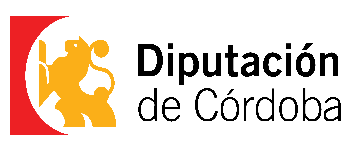 